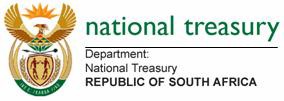  COMMENTS TEMPLATE PROPOSED AMENDMENTS TO THEREGULATIONS MADE UNDER THE LONG-TERM INSURANCE ACT, 1998 SECTION A - DETAILS OF THE COMMENTATORSSECTION B - COMMENTS ON THE PROPOSED AMENDMENTSSECTION C - GENERAL COMMENTSIMPORTANT INSTRUCTIONSPlease follow the following instructions for filling in the template:For referencing use both the Government Notice numbering and the Regulations numbering. Do not copy the whole amendment you are commenting onFor comments on the definitions indicate which definition you are commenting under Regulation column (see below for an example)Please fill in your comments under the relevant Part of the Regulations. If you do not have comments under the stated Part of the Regulations, indicate by writing “No comments”.Use section C for any other general comments, including comments relating to the anticipated impact of the proposed amendments (as a whole or specific amendments) on the industry or any specific person(s). Should you want to provide a qualitative response in this regard, please attach the response to the template as an AnnexurePlease send the completed template, in Word Format, to: ltregulations.insurance@treasury.gov.zaName of the organisation/individual:If the commentator is an organisation, provide the name of the contact person:Email address:Contact number:No.Reference in the Government NoticeRegulationComments/inputsPART I INTERPRETATIONPART I INTERPRETATIONPART I INTERPRETATIONPART I INTERPRETATIONe.g. 3(a) 1.1 definition “disability event”PART 3ALIMITATION ON REMUNERATION FOR RENDERING SERVICES AS INTERMEDIARY POLICIES OTHER THAN POLICIES TO WHICH PART 3B APPLIESPART 3ALIMITATION ON REMUNERATION FOR RENDERING SERVICES AS INTERMEDIARY POLICIES OTHER THAN POLICIES TO WHICH PART 3B APPLIESPART 3ALIMITATION ON REMUNERATION FOR RENDERING SERVICES AS INTERMEDIARY POLICIES OTHER THAN POLICIES TO WHICH PART 3B APPLIESPART 3ALIMITATION ON REMUNERATION FOR RENDERING SERVICES AS INTERMEDIARY POLICIES OTHER THAN POLICIES TO WHICH PART 3B APPLIESPART 3BLIMITATION ON REMUNERATION FOR RENDERING SERVICES AS INTERMEDIARY - INVESTMENT POLICIES THAT STARTED ON OR AFTER 1 JANUARY 2009PART 3BLIMITATION ON REMUNERATION FOR RENDERING SERVICES AS INTERMEDIARY - INVESTMENT POLICIES THAT STARTED ON OR AFTER 1 JANUARY 2009PART 3BLIMITATION ON REMUNERATION FOR RENDERING SERVICES AS INTERMEDIARY - INVESTMENT POLICIES THAT STARTED ON OR AFTER 1 JANUARY 2009PART 3BLIMITATION ON REMUNERATION FOR RENDERING SERVICES AS INTERMEDIARY - INVESTMENT POLICIES THAT STARTED ON OR AFTER 1 JANUARY 2009PART 3CLIMITATION ON REMUNERATION FOR BINDER FUNCTIONSPART 3CLIMITATION ON REMUNERATION FOR BINDER FUNCTIONSPART 3CLIMITATION ON REMUNERATION FOR BINDER FUNCTIONSPART 3CLIMITATION ON REMUNERATION FOR BINDER FUNCTIONSPART 4LIMITATION ON PROVISIONS OF CERTAIN POLICIESPART 4LIMITATION ON PROVISIONS OF CERTAIN POLICIESPART 4LIMITATION ON PROVISIONS OF CERTAIN POLICIESPART 4LIMITATION ON PROVISIONS OF CERTAIN POLICIESPART 5APOLICIES OTHER THAN POLICIES TO WHICH PART 5B APPLIESPART 5APOLICIES OTHER THAN POLICIES TO WHICH PART 5B APPLIESPART 5APOLICIES OTHER THAN POLICIES TO WHICH PART 5B APPLIESPART 5APOLICIES OTHER THAN POLICIES TO WHICH PART 5B APPLIESPART 5BINVESTMENT POLICIES THAT STARTED ON OR AFTER 1 JANUARY 2009PART 5BINVESTMENT POLICIES THAT STARTED ON OR AFTER 1 JANUARY 2009PART 5BINVESTMENT POLICIES THAT STARTED ON OR AFTER 1 JANUARY 2009PART 5BINVESTMENT POLICIES THAT STARTED ON OR AFTER 1 JANUARY 2009PART 6 BINDER AGREEMENTSPART 6 BINDER AGREEMENTSPART 6 BINDER AGREEMENTSPART 6 BINDER AGREEMENTSPART 8AUTHORISATION OF AND REQUIREMENTS FOR COLLECTION OF PREMIUMS BY INTERMEDIARIES (SECTION 47A)PART 8AUTHORISATION OF AND REQUIREMENTS FOR COLLECTION OF PREMIUMS BY INTERMEDIARIES (SECTION 47A)PART 8AUTHORISATION OF AND REQUIREMENTS FOR COLLECTION OF PREMIUMS BY INTERMEDIARIES (SECTION 47A)PART 8AUTHORISATION OF AND REQUIREMENTS FOR COLLECTION OF PREMIUMS BY INTERMEDIARIES (SECTION 47A)PART 9TITLE AND COMMENCEMENTPART 9TITLE AND COMMENCEMENTPART 9TITLE AND COMMENCEMENTPART 9TITLE AND COMMENCEMENTNo.IssueComments/inputsGENERAL COMMENTSGENERAL COMMENTSGENERAL COMMENTS